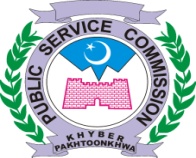 KHYBER PAKHTUNKHWA PUBLIC SERVICE COMMISSIONINTERVIEW OFFICE ORDER		In continuation of Office order No. PSC / Int. DR / Jan.2020-B Dated 20.12.2019, interview scheduled on 20th January, 2020 for the post of Assistant Director/ Environmental Protection Officer (BPS-17) in Environmental Protection Agency (Advt. No. 05.2018, Sr. 20) is hereby postponed till further orders.										  BY ORDER OF THE CHAIRMAN PSCNo. PSC / Int. DR / Jan.2020-D   		                                                                                                    Dated:17.01.2020Copy to the:-Note: 	i.    No change in this schedule will be made without approval of the Honorable Chairman, PSC.	ii.  Concerned Assistants and Superintendents will issue  the interview call letters to all eligible candidates, 	    15 days before the interview as per our Regulation 27(a) and no excuse will be accepted in case of lapse.DIRECTOR RECRUITMENTPS to Chairman PSCPS(s) to Members Concerned.PS to Secretary, PSC.PS to Sr. Psychologist,PS to Director Exams 6.      PS to Dy: Director, I, II,  Admn, IT,  Sr. Law Officer.Assistant Director-I, II ,III, Lit,Admn, I.T, Research I & II, Law officer I & IIAll dealing Supdts, Librarian.All dealing Assistants, Statistical Investigator.    Office Order File